                                         	 clcht.bcs-admin@nhs.net 				     Tel: 0208 732 6328 SECTION 1:                                                            SECTION 2:SECTION 3:*Patient Name:*Surname:*Sex:  Male  Female  *DOB:*NHS No:*Title: Mr  Mrs  Ms  Miss other ………………….*Address:*Address:*Title: Mr  Mrs  Ms  Miss other ………………….*Postcode:*Tel:*Mobile:*Ethnicity:*Interpreter Required: Yes  No  *Language:*Interpreter Required: Yes  No  *Language:*Registered Blind: Yes  No  Has this patient been treated by Barnet Podiatry before? 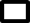 Has this patient been treated by Barnet Podiatry before? *GP Name:*Address:                                                Tel:*Address:                                                Tel:*Referral made by: GP  Service user/relative   Other                   Referrer Name:Tel:*Referral made by: GP  Service user/relative   Other                   Referrer Name:Tel:*Referral made by: GP  Service user/relative   Other                   Referrer Name:Tel:*Is patient housebound Y  /  N    Patients that are able to attend GP / Dental / Hospital appointments etc. should not be considered housebound. *Is transport required? Y  /  N       Transport is ONLY provided for patients who have no assistance with attending appointments and would otherwise be unable to attend. This will be re - assessed at their first appointment*Is patient housebound Y  /  N    Patients that are able to attend GP / Dental / Hospital appointments etc. should not be considered housebound. *Is transport required? Y  /  N       Transport is ONLY provided for patients who have no assistance with attending appointments and would otherwise be unable to attend. This will be re - assessed at their first appointment*Is patient housebound Y  /  N    Patients that are able to attend GP / Dental / Hospital appointments etc. should not be considered housebound. *Is transport required? Y  /  N       Transport is ONLY provided for patients who have no assistance with attending appointments and would otherwise be unable to attend. This will be re - assessed at their first appointment*MEDICATIONS TAKEN: please list or attach print-out*MEDICATIONS TAKEN: please list or attach print-out*MEDICATIONS TAKEN: please list or attach print-out*ALLERGIES: please list *ALLERGIES: please list *ALLERGIES: please list *MEDICAL HISTORY - Please tick the boxes that apply*MEDICAL HISTORY - Please tick the boxes that applyDiabetes (T1): low  or moderate  riskDiabetes (T2): low  or moderate  riskPeripheral Arterial Disease  Immuno -suppression/deficiency                         Renal (kidney) disease                                                      Connective tissue disorder  Chronic/severe leg oedema incl. lymph oedema              Neurological disorder                                                 Rheumatoid Arthritis                                                   Cardiovascular disease                                                                                                                                     Lifelong Anticoagulant Therapy  Other please state: -----------------------*PODIATRIC REASON FOR REFERRAL - Please tick the boxes that apply*PODIATRIC REASON FOR REFERRAL - Please tick the boxes that applyGENERAL Podiatry Severe Corns and/or Callouses   Nail deformity Ulceration - non diabetic wound History of Ulceration Previous Amputation  Moderate Foot Deformity (E.g. HAV, clawing of the toe)  if surgical opinion, refer directly to CLCH Podiatric Surgery Other ______________________BIOMECHANICS Metatarsalgia (forefoot pain)                      Achilles/ ankle pain                                    Pes planus (flat foot)                                  Plantar fasciitis                                          Lower Limb evaluation Other---------------------MINOR SURGERYInfected toenail (on AB)                            Chronic in-growing toenail       